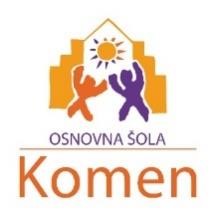 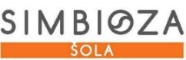 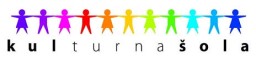 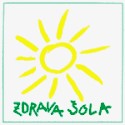 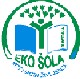 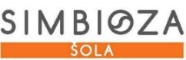 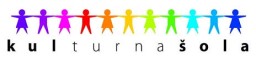 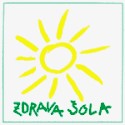 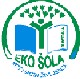 Spoštovani! Šola omogoča vsem učencem,  da si v prihodnjem šolskem letu, 2021/2022, lahko iz učbeniškega sklada izposodijo vse potrebne učbenike. Izposojevalnine pri tem ni. Učenci so dolžni učbenike zaviti in jih nepoškodovane ob zaključku šolskega leta vrniti v šolo. Poleg učbenikov bodo učenci potrebovali še delovne zvezke in druge pripomočke. Sezname učbenikov, delovnih zvezkov in drugih potrebščin si lahko ogledate tukaj. 1. RAZRED Učbeniki.  Delovni zvezki:   Ostali pripomočki :  3 veliki zvezki brez črt1 velik zvezek Tako lahko s črtami 11 mm1 velik zvezek Tako lahko s kvadratki 10 mm mala šablona2 svinčnika HBradirka, šilčeksuhe barvice, flomastrivoščenkeškarje, lepilo (Uhu v stiku) vodene barvice (Aero) 30 risalnih listovkolaž papir, plastelin, DAS masa 500 gmapa s tršimi platnicamišolski copatišportna oprema (kratke hlače, majica, športni copati)škatla od čevljev za likovne potrebščinečopiče nabavi šola (plačilo po položnici)-      steklenička za vodo-      zobna ščetka-      tekstilni prtiček za malicoVsi zvezki, delovni zvezki in učbeniki morajo biti zaviti in podpisani, prav tako morajo biti podpisane ali označene tudi vse ostale potrebščine za pouk.  Komen, junij 2021                                                                                   Nives Cek, prof., ravnateljica    Avtor Naslov EAN koda Založba Cena Igor Saksida,  Junaki naše ulice …207061 DZS 13,90 M. PiskBerem z Iksom 1…209423DZS6,90Avtor Naslov EAN koda Založba Cena Lili in Bine: Novi prijatelji 1, sam. del. zv. mat.…719357 Rokus Klettbrezplačno